St Michael’s Church Allihies/Cahermore Parish	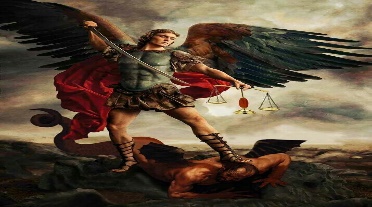 Mass Schedule Feb 2024Priest on Duty 18th Feb Fr. John Kerin 086-1918246Every Thurs evening @ 7pm Cahermore: Every Friday evening @ 6.30pm Allihies  Every second Sunday Cahermore @10.00am: Every second Saturday Allihies @ 6.30pm.  Fr. John Kerin may be contacted on 086-1918246                              Please pray for all those who died recently,  and those whose anniversaries occur at this time. Mass Intentions for Weekend 17th & 18th Feb 2024 1st Sunday of Lent.Mass Intentions for Weekend 24th & 25th Feb 2024 2nd Sunday of Lent.	Eucharist Adoration at Cahermore Church at 6pm every Thursday. Thought for the week: “Pray, hope, and don’t worry.” Padre Pio  Please contact Claire at the parish office to book Mass, Weddings, or Christenings, on   086-8344354 or email allihies@dioceseofkerry.ie   Parish Office Opening Hours Tues & Thurs 2pm to 6pm . If you have any items for the parish bulletin, please email it to the parish office the Tues before you want it included.First Friday Calls: If you or anyone you might know would like Fr John to include you in his First Friday Calls, please contact the parish office 086-8344354 during office hours.Notices: If you would like to be part of the Allihies Parish WhatsApp group, please forward Claire your name and phone number. Allihies Parish Gathering: In his Pastoral Letter, Moving Forward in Hope”, Bishop Ray invites all parishioners to participate in a consultation process to shape the future of pastoral areas and parishes.  A consultation gathering will be held in our parish on Thurs 22nd Feb after 7pm mass in Cahermore Church.  As preparation for the gathering, you are invited to reflect on the following three questions:          Without the presence of a priest to lead and coordinate, what aspects of parish life could we, the laity, take responsibility for and organise ourselves?Where do we see scope for cooperation with neighbouring parishes in our pastoral area?Given what Bishop Ray has said about reducing numbers and increasing age, what do we want to say to priests?Many thanks for your support and assistance for this consultation.We welcome to our faith community Baby Tommy Deery, Knockroe, Cahermore who was christened last weekend. God Bless him and his family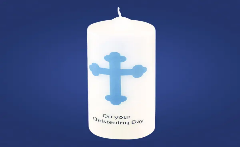 Christmas Offering Envelope A word of particular thanks to all those who returned their Christmas Offering envelope and contributed to the collection for my support at Christmas. Your consistent generosity and kindness to me, as the priest serving in the parish of Allihies is much appreciated. Be assured of my thoughts and  prayers for all your goodness. Fr John.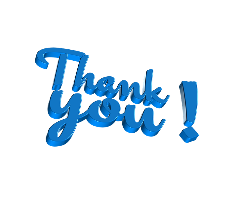 Speaking Confidently with my Teenager about Substance Use Tuesday February 27th from 7-8pm: Join us online for an evening talk for parents and guardians led by Mick Devine, a Cork based drug and alcohol specialist. “Drugs are so readily available now in rural Ireland that it's literally like getting a bag of sweets" Luke Loughlin, Westmeath GAA. To book your place for this talk, contact Alvina at 027 70998 or 083 1125 299.Beara Community Gathering:  We are inviting the older people in our community to come along to the Beara Community Gathering at the Berehaven Lodge, Castletownbere on March 22nd at 12.30pm. Join us and others from your community in enjoying a delicious three-course meal, live music, dancing, and a fun raffle. The cost is €10 per head and transport to and from the venue is available on request. Please book your place by contacting Liz at Beara West Family Resource Centre at 027 70998 or Ann-Maire at The Caha Centre at 027 60909. Janice Carrig Ministries will lead our Day of prayer for Healing at Our Lady of Lourdes Church Scartaglen this Sunday Feb 18th starting with Praise and Worship at 2.30. with Paddy Sheehan. Janice will conclude with personal prayer on a one to one.FebruaryThursday15th FebCahermoreMichael & Julia O’Sullivan, GleneraFriday16th FebAllihiesMass for the people of the ParishSunday18th FebCahermoreJohn L O’Sullivan Lehanmore Remembering his parents John Joe & Jane and brothers Cormac & TadghFebruaryThursday 22nd FebCahermoreMass for the people of the Parish Friday 23rd FebAllihiesNO MASSSaturday24th FebAllihiesJerry & Eileen O’Sullivan, KealogueRemembering Elizabeth & Pat Carey & Mary & Kevin Harrington